Subject:		Spanish	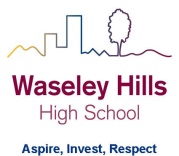 Teacher:   Ms GIbsonYear:	8			Topic/theme:  Todo sobre mi vidaDon’t forget you can access the school drives and resources form the school website: https://www.waseleyhills.worcs.sch.uk/Staff Guidance:Generic task sheet to be issued – attached version will be copied ready for distribution:An overall task sheet will be set for KS3 and 4 pupils – this will be distributed via tutors or teachers if/when the time comes.  I will also put this on the VLE and ShowMyHomework. Setting Subject Specific Tasks via SMHWK – two week template provided in attached file:We have developed a simple template to help set independent work quickly and in a structure that is simple for pupils to understand. Please see the attached sheet and follow the instructions should we close. Complete the template and set via SMHWK – deadline date two weeks form when set to ensure it remains live. Keep it simple – less is more when it comes to instructions  Consider the use of youtube or other resources that are already available.Only provide a maximum of three URL links per lesson.  This should be enough for pupils to engage with the theme.Outline the main ‘take home’ message you want pupils to focus on using the resources.Keep the task simple – straight forward questions or activities based on the resourcesFUN – this is a good opportunity to share some fun task which include modelling, creative writing, revision card making etc. (remember pupils may have access to limited resources at home). Please note you can set additional tasks for pupils particularly GCSE and A Level but please keep these straightforward, avoid overloading SMHWK as it may disengage or stress pupils if they become confused, and keep it simple (avoid attached lesson PowerPoints and large documents).Lesson What you need to take from this lesson Resource to use or hyperlinkResource to use or hyperlinkResource to use or hyperlinkSuggested task 1I can understand and recognise 2 tenses  the Preterite  and the present tenses.https://www.pearsonactivelearn.com/https://www.pearsonactivelearn.com/https://www.pearsonactivelearn.com/Work your way through the tasks I have set based on Unit 1 + 22I have learned the Preterite Tense structureAR verbhabléhablastehablóhablamoshablasteishablaronER verbconocíconocisteconocióconocimosconocisteisconocieronIR verbescribíescribisteescribióescribimosescribisteisescribieronCreate revision sources to practise the structure of the preterite tense and learn the irregular verbs too!IR/SER –fui fuiste fue fuimos fuisteis fueronHACERHice hiciste  hizo  hicimos hicisteis  hicieronTENERTuve tuviste  tuvo tuvimos  tuvisteis tuvieron3I can answer a variety of questions about music and TV programmes¿Qué tipo de música te gusta?¿Te gusta el rap?¿Cuál es tu grupo favorito?¿Cuál es tu cantante favorito?¿Cuál es tu canción favorito?¿Qué tipo de programa te gusta?¿Cuál es tu programa favorita?¿Quien es tu actor favorito?¿Quien es tu actriz favorita?¿Te gustan los documentales?¿Qué tipo de música te gusta?¿Te gusta el rap?¿Cuál es tu grupo favorito?¿Cuál es tu cantante favorito?¿Cuál es tu canción favorito?¿Qué tipo de programa te gusta?¿Cuál es tu programa favorita?¿Quien es tu actor favorito?¿Quien es tu actriz favorita?¿Te gustan los documentales?¿Qué tipo de música te gusta?¿Te gusta el rap?¿Cuál es tu grupo favorito?¿Cuál es tu cantante favorito?¿Cuál es tu canción favorito?¿Qué tipo de programa te gusta?¿Cuál es tu programa favorita?¿Quien es tu actor favorito?¿Quien es tu actriz favorita?¿Te gustan los documentales?Answer these questions orally. Try face timing a friend and interview them then swap over.How can you develop them? Add in an opinion. Add in extra detail.4I have improved my vocabulary.Viva 2 Vocab booklet Activ LearnViva 2 Vocab booklet Activ LearnViva 2 Vocab booklet Activ LearnGo back through all of the new vocabulary we have met this year and do the vocab tests on Activ Learn. I will put them all on as an extra task.Create mind maps for each topic.5I have improved my grammarActive LearnActive LearnActive LearnThe comparative